PLACEMENT REPORT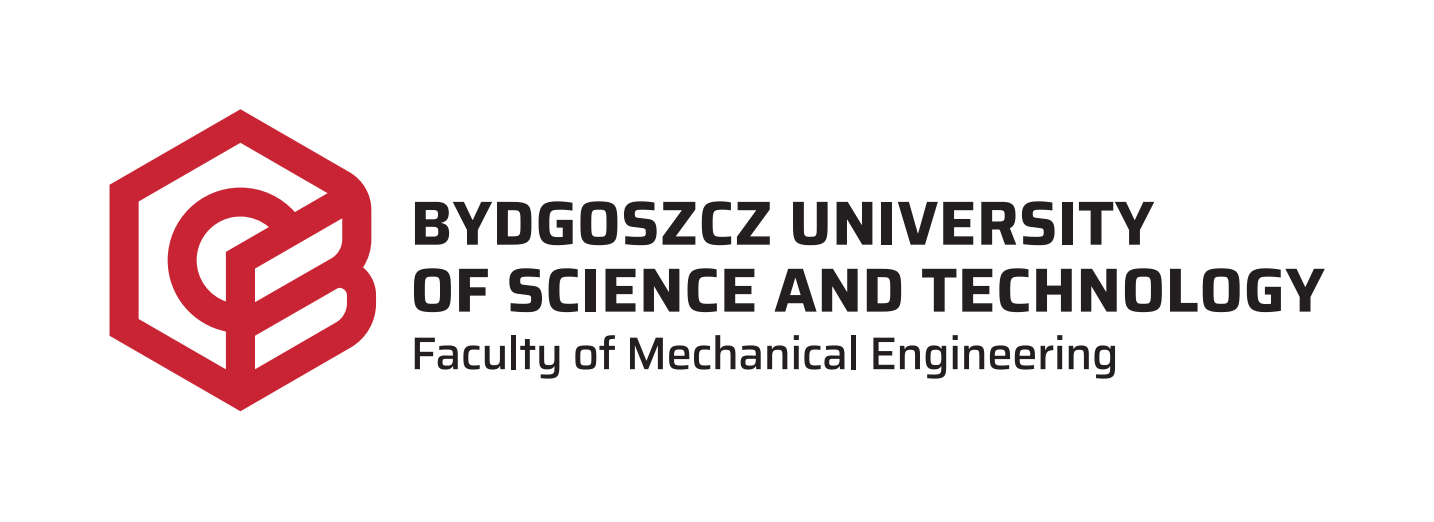 Field of study: …………………….………………………………First and second name………………………………Matriculation numberBydgoszcz, 20.… yearPROCESS OF PLACEMENTDATE OF COMMECING: …………………………………………………………DATE OF ENDING: ………………………………………………………..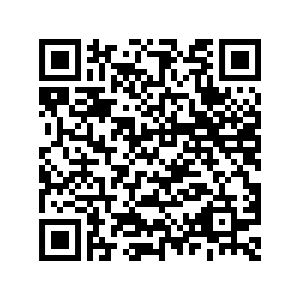 More about placement............................................................................................................................SIGNATURE AND STAMP THE ORGANIZATION ACCEPTING TO PLACEMENTOrganization name: .............................................................................................................................................................................................................................................................................................................................................................................................................Department / workplace: …...………......................................................................................................................................................................................................................................................................................................................................................................WEEKLY REPORTWeek 1. from ............................................ to..................................................................................................................................................signature (and stamp) the tutor of placement       or organizationOrganization name: .............................................................................................................................................................................................................................................................................................................................................................................................................Department / workplace: …...………......................................................................................................................................................................................................................................................................................................................................................................WEEKLY REPORTWeek 2. from ............................................ to..................................................................................................................................................signature (and stamp) the tutor of placement       or organizationOrganization name: .............................................................................................................................................................................................................................................................................................................................................................................................................Department / workplace: …...………......................................................................................................................................................................................................................................................................................................................................................................WEEKLY REPORTWeek 3. from ............................................ to..................................................................................................................................................signature (and stamp) the tutor of placement       or organizationOrganization name: .............................................................................................................................................................................................................................................................................................................................................................................................................Department / workplace: …...………......................................................................................................................................................................................................................................................................................................................................................................WEEKLY REPORTWeek 4. from ............................................ to..................................................................................................................................................signature (and stamp) the tutor of placement       or organizationASSESSMENT OF PLACEMENT BY THE TUTOR OF PLACEMENTStudent / trainee evaluation sheet:Please tick one answer in each area:Descriptive opinion / other comments from the tutor of placement:..............................................................................................................................................................................................................................................................................................................................................................................................................................................................................................................................................................................................................................................................................................................................................................................................................................................................................................................................................................................................................................................................................................................................................................................................................................................................................................................................................................................................................................................................................................................................................................................................................................................................................................................................................................................................................................................................................................................................................................................................................................................................................................................................................................................................................................................................................................................................................................................................................................................................................................................................................................................................................................................................................................................................................................................................................................................................................................................................................................date and signature the tutor of placementPLACEMENT ACCEPTANCE(given by the dean’s deputy responsible for student’s placement)Acceptance of   ……   weeks of placement.………….……….….	……………………….……………………..…              date	signature / stamp    the dean’s deputy responsible for student’s placement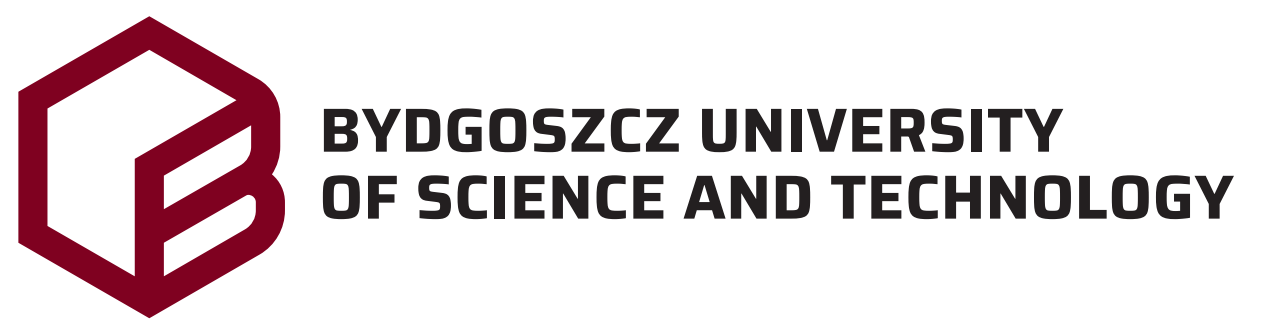 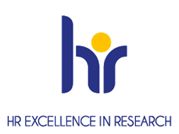 DURATIONIN WEEKS:DURATIONTOTAL HOURS WORKED:THE TUTOR OF PLACEMENTFIRST AND SECOND NAME:THE TUTOR OF PLACEMENTTELEPHONE NUMBER / E-MAIL:DayWorking hours(from - to)Total worked (hours /day)Practice content/ scope of activitiesDayWorking hours(from - to)Total worked (hours /day)Practice content/ scope of activitiesDayWorking hours(from - to)Total worked (hours /day)Practice content/ scope of activitiesDayWorking hours(from - to)Total worked (hours /day)Practice content/ scope of activitiesLp.AreaScoring (5 – the highest grade; 1 – lowest grade)Scoring (5 – the highest grade; 1 – lowest grade)Scoring (5 – the highest grade; 1 – lowest grade)Scoring (5 – the highest grade; 1 – lowest grade)Scoring (5 – the highest grade; 1 – lowest grade)1.Preparation of knowledge and education543212.The degree of implementation of the assigned tasks543213.Duty, punctuality543214.Motivation to work543215.Ingenuity, creativity543216.Interpersonal skills543217.The degree of mastering the skills during placement54321TOTAL POINTSTOTAL POINTS